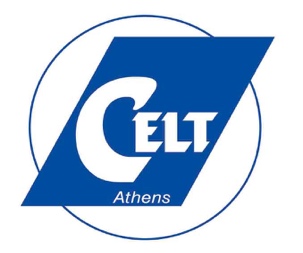 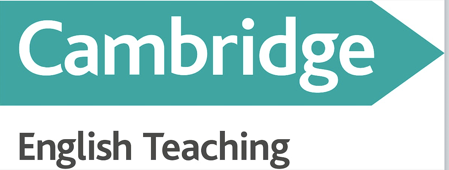                   *All fields are mandatoryPersonal Information:Name:Home Address: Home Phone:Fax or Mobile:E-mail:Date of Application:  Date of Birth:Place of Birth:Marital Status & Children:Date of Application: Education:Add lines if needed (press return outside table) N.B.  Please list any teacher training courses you may have attended in the past, including the number of hours of training; we are especially interested in candidates who have been observed extensively on previous training courses. Attach copies of degrees and certificates to your application as pdfs Cont.overTeaching & Teacher Training or Teacher Supervisory  Experience: Add lines if needed (press return outside table) You and the Course Content: Please review the course topics online and write 500-750 words explaining why you would like to follow this course Do please also give us an idea of your teaching/training context  Once we have received and reviewed your application form completed and accompanied by your qualifications, we will contact you via email to inform you whether we have accepted you for an interview. The final decision is made after the interview stage. Payment Information: We accept payments via PayPal, bank transfer or via Western Union. Details will be sent to candidates upon acceptance. Tuition must be paid in full at least three weeks before a course starts. On occasion, a course does not happen. In that case, we will refund your deposit in full. To confirm your place, you must pay a 250 euro deposit on acceptance and the balance by the due date (three weeks before the start of a course)COURSE DATES  YOU ARE APPLYING FOR SubjectQualificationDateGradeInstitution OrganisationPostDuties Dates*  Completing this field is mandatory. Applications without a full text below will not be accepted.   